<Name of Project>
Status ReportProject Progress SummaryA brief statement of project performance not covered in the remainder of the report. Briefly describe the Project’s progress towards meeting its target outcome during this reporting period.  Anecdotal information may be provided.MilestonesThis section should reflect any relevant milestones. Baseline dates are those outlined in the Project Brief.Table 1 - Milestones scheduled for achievement since last report and performance against those milestonesTable 2 - Impact of achievement / non-achievement of milestones for the remaining period of the projectTable 3 - Milestones scheduled for achievement over the next reporting period and changes to those milestones with respect to the previousBudgetThis section can be deleted if the project is being conducted within existing operational resources and no additional funds have been supplied.  CommentsAdditional comments should be included to indicate reasons for the deficit/overspend or surplus/underspend in this reporting period and anticipated expenditure for the year to date. Project Risk Management Statement This section can be utilised for recording and monitoring of project risks in the absence of a Risk Register. See the Project Risk Management Resource Kit for further information.CommentsInclude explanation of why any of the risk ratings have been changed since the last reporting period.  Discuss the effectiveness of risk mitigation strategies that have been applied. IssuesThis section can be utilised for recording and monitoring of project issues in the absence of an Issues Register. See the Issues Register Template and Guide for further information.Recommendations:Brief statement(s) for the Project Sponsor to consider and/or endorse.  Where no recommendations are raised for endorsement, this section should state that ‘the Project Sponsor note the Status Report.’Report for:<Name>, Project SponsorProject Manager:Project Objective:As stated in the Project Brief.agency name and business unit:REPORTING PERIOD:MilestoneBaseline DateTarget DateAchievementDescription of milestonedd-mm-yyyydd-mm-yyyydd-mm-yyyyMilestoneImpactDescription of affected/amended/changed milestoneBriefly describe any changes to the project schedule required as a result of the amended milestone(s).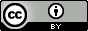 License URL: https://creativecommons.org/licenses/by/4.0/legalcode
Please give attribution to: © State of Tasmania (Department of Premier and Cabinet) 2017MilestoneBaseline Date Previous Target DateCurrent Target DateDescription of milestonedd-mm-yyyydd-mm-yyyydd-mm-yyyyTotal Project funding$Planned Expenditure for this reporting periodActual Expenditure for this reporting period. Remaining budget for life of projectRiskLikelihood SeriousnessGradeMitigation strategyBrief description of project risks oLow/Medium/HighLow/Medium/HighIssueDate IdentifiedActions & Progress NotesDate Resolved